PREAMBLEMOD	MEX/20/1#108971		While the sovereign right of each to regulate its telecommunications is fully recognized, the provisions of the present Regulations  the International Telecommunication , with a view to attaining the purposes of the International Telecommunication Union in promoting the development of telecommunication services and their most efficient operation while harmonizing the development of facilities for world-wide telecommunications.Reasons:	The Administration of Mexico considers it appropriate to harmonize the text with the Preamble to the ITU Constitution, in accordance with inter-American proposal 10 (IAP 10) in Document 10.Article 1Purpose and Scope of the RegulationsMOD	MEX/20/2#108992	1.1	a)	These Regulations establish general principles which relate to the provision and operation of international telecommunication services offered to the public as well as to the underlying international telecommunication transport means used to provide such services. Reasons:	Pursuant to the definitions in the Annex to the Constitution, the "administration" is the governmental department or service responsible for discharging the obligations undertaken in the Administrative Regulations, therefore the text indicated should be deleted.MOD	MEX/20/3#109043		b)	These Regulations recognize in Article 9 the right of Member to allow special arrangements.Reasons:	The Administration of Mexico considers it appropriate to systematically replace "Members" by "Member States" in order to harmonize the terminology with that of the ITU Constitution, thus § 1.1 b) should be amended as proposed in CITEL's IAP 13.NOC	MEX/20/44	1.2	In these Regulations, "the public" is used in the sense of the population, including governmental and legal bodies.Reasons:	This provision is deemed to be still valid and should therefore be left unchanged; Mexico supports CITEL proposal IAP 14.NOC	MEX/20/55	1.3	These Regulations are established with a view to facilitating global interconnection and interoperability of telecommunication facilities and to promoting the harmonious development and efficient operation of technical facilities, as well as the efficiency, usefulness and availability to the public of international telecommunication services.Reasons:	This provision is deemed to be still valid and should therefore be left unchanged; Mexico supports CITEL proposal IAP 15.MOD	MEX/20/6#104306	1.4	References to Recommendations and Instructions in these Regulations are not to be taken as giving to those Recommendations and Instructions the same legal status as the Regulations.Reasons:	The Administration of Mexico considers it appropriate to systematically replace "CCITT" by "ITU-T", and therefore supports proposal IAP 16.MOD	MEX/20/77	1.5	Within the framework of the present Regulations, the provision and operation of international telecommunication services in each relation is pursuant to mutual agreement between.Reasons:	To reconcile the term with the definitions in the ITU Constitution and to reflect the current situation in which most of the providers of telecommunication services are private companies.MOD	MEX/20/88	1.6	In implementing the principles of these Regulations, administrations* should comply with, to the greatest extent practicable, the relevant Recommendations.Reasons:	The Administration of Mexico considers it appropriate to systematically replace "CCITT" by "ITU-T", and therefore supports proposal IAP 17.MOD	MEX/20/9#109279	1.7	a)	These Regulations recognize the right of any Member, subject to national law and should it decide to do so, to require that operating agencies, which operate in its territory and provide an international telecommunication service to the public, be authorized by that Member.Reasons:	To reconcile the terms with the ITU Constitution and with the current situation of the telecommunication sector.MOD	MEX/20/10#1092810		b)	The Member concerned shall, as appropriate, encourage the application of relevant Recommendations by such service providers.Reasons:	The Administration of Mexico considers it appropriate to systematically replace "CCITT" by "ITU-T".SUP	MEX/20/11#1093311		Reasons:	Pursuant to the ITU Constitution, Member States are in charge of enforcing the basic instruments of ITU; this text is therefore not required.MOD	MEX/20/1212	1.8	The Regulations shall apply, regardless of the means of transmission used.Reasons:	The Radio Regulations and International Telecommunication Regulations have clearly defined scopes, and the existing wording could be understood to mean that the Radio Regulations are above the ITRs. It is worth noting that Article 4 of the ITU Constitution gives the hierarchy of the instruments, with the Administrative Regulations at the same level and below the ITU Constitution and Convention.Article 2DefinitionsMOD	MEX/20/1313		For the purpose of these Regulations, the following definitions shall apply. Reasons:	The text is clear enough to indicate that the definitions apply to the ITRs.SUP	MEX/20/14#1094014	Reasons:	The Administration of Mexico considers that the definitions contained in ITU Constitution and/or Convention be modified by the plenipotentiary conference; in order to avoid possible differences between the basic texts of ITU, it therefore deems it appropriate to delete the definition of "telecommunication".SUP	MEX/20/15#1094515	Reasons:	The Administration of Mexico considers that the definitions contained in ITU Constitution and/or Convention could be modified by the plenipotentiary conference; in order to avoid possible differences between the basic texts of ITU, it therefore deems it appropriate to delete the definition of "international telecommunication service".SUP	MEX/20/16#1094916	Reasons:	The Administration of Mexico considers that the definitions contained in ITU Constitution and/or Convention could be modified by the plenipotentiary conference; in order to avoid possible differences between the basic texts of ITU, it therefore deems it appropriate to delete the definition of "government telecommunication".SUP	MEX/20/17#1095117	Reasons:	The Administration of Mexico considers that the definitions contained in ITU Constitution and/or Convention could be modified by the plenipotentiary conference; in order to avoid possible differences between the basic texts of ITU, it therefore deems it appropriate to delete the definition of "service telecommunication".SUP	MEX/20/18#1141918	SUP	MEX/20/19#1191819	Reasons:	This provision is considered obsolete.SUP	MEX/20/20#1191920	MOD	MEX/20/21#1095621	2.6	International route: Technical facilities and installations located in different countries and used  telecommunication traffic between two international telecommunication terminal exchanges or .Reasons:	To clarify the definition.SUP	MEX/20/22#1192122	SUP	MEX/20/23#1192223	SUP	MEX/20/24#1192324	Reasons:	This provision is considered obsolete.MOD	MEX/20/2525	2.8	Accounting rate: The rate agreed between in a given relation that is used for the establishment of international accounts.Reasons:	This provision is deemed to be still valid with the updating of the term "recognized operating agencies".SUP	MEX/20/26#1096426	Reasons:	This provision is considered obsolete.SUP	MEX/20/27#1096627	Reasons:	This provision is considered obsolete.ADD	MEX/20/28#1098527H	2.21	Originating Identification: The Originating Identification is the service by which the terminating party shall have the possibility of receiving identity information in order to identify the origin of the communication.Reasons:	It is considered important for call origin identification data to be available.Article 3International NetworkMOD	MEX/20/2928	3.1	Member cooperate in the establishment, operation and maintenance of the international network to provide a satisfactory quality of service.Reasons:	Update.MOD	MEX/20/3029	3.2	shall sufficient telecommunication to meet the requirements of and demand for international telecommunication services.Reasons:	To update the terms in accordance with the Constitution and clarify the text.MOD	MEX/20/3130	3.3	shall determine by mutual agreement which international routes to use. Pending agreement and provided that there is no direct route existing between the concerned, the origin has the choice to determine the routing of its outgoing telecommunication traffic, taking into account the interests of the relevant transit and destination.Reasons:	It is pertinent to maintain the freedom of the operating agencies to define by mutual agreement the international routes to be used; moreover, for security reasons it is appropriate that Member States be informed when no direct route exists.MOD	MEX/20/3231	3.4	Subject to national law, any user, by having access to the international network, has the right to send traffic.  satisfactory quality of service, corresponding to relevant Recommendations.Reasons:	To update the terms in accordance with the ITU Constitution and clarify the provision.ADD	MEX/20/33#1103831B	3.6	Members shall ensure, consistent with technical capabilities and national legal and regulatory frameworks, that operating agencies cooperate in the implementation and application of the following measures:– 	Operating agencies originating calls must provide the prefix designating the calling country code, in conformity with the relevant ITU-T Recommendations.– 	Transit operating agencies must cooperate in identifying and transmitting to termination operating agencies the code identifying the calling line corresponding to the traffic they receive.Reasons:	It is considered important for call origin identification data to be available.Article 4International Telecommunication ServicesMOD	MEX/20/3432	4.1	Member shall promote the implementation of international telecommunication services and shall such services to the public their.Reasons:	To update the terms in accordance with the ITU Constitution and clarify the provision.MOD	MEX/20/35#1178033	4.2	Member shall ensure that  cooperate within the framework of these Regulations to provide by mutual agreement, a wide range of international telecommunication services which should conform, to the greatest extent practicable, to the relevant Recommendations.Reasons:	To update the terms in accordance with the ITU Constitution.MOD	MEX/20/3634	4.3	Subject to national law, Member shall endeavour to ensure that provide and maintain, to the greatest extent practicable, a quality of service to the relevant Recommendations with respect to:Reasons:	To update the terms in accordance with the ITU Constitution and clarify the provision.NOC	MEX/20/3735	a)	access to the international network by users using terminals which are permitted to be connected to the network and which do not cause harm to technical facilities and personnel;NOC	MEX/20/3836	b)	international telecommunication facilities and services available to customers for their dedicated use;NOC	MEX/20/3937	c)	at least a form of telecommunication which is reasonably accessible to the public, including those who may not be subscribers to a specific telecommunication service; andReasons:	The text remains useful in the current situation.MOD	MEX/20/40#1142938	d)	a capability for interworking between different services, as appropriate, to facilitate international communication.Reasons:	To clarify the text.Article 5Safety of Life and Priority of TelecommunicationsMOD	MEX/20/4139	5.1	Safety of life telecommunications shall be entitled to transmission as of right and shall, where technically practicable, have absolute priority over all other telecommunications, in accordance with the relevant Articles of the Convention and taking due account of relevant Recommendations.Reasons:	To harmonize the terms in accordance with the Constitution.MOD	MEX/20/4240	5.2	Government telecommunications, including telecommunications relative to the application of certain provisions of the United Nations Charter, shall, where technically practicable, enjoy priority over telecommunications other than those referred to in No. 39, in accordance with the relevant provisions of the Convention and taking due account of relevant Recommendations.Reasons:	To harmonize the terms in accordance with the Constitution.MOD	MEX/20/4341	5.3	The provisions governing the priority enjoyed by all other telecommunications are contained in the relevant Recommendations.Reasons:	The Administration of Mexico considers it appropriate to systematically replace "CCITT" by "ITU-T".MOD	MEX/20/44Article 6and AccountingMOD	MEX/20/4542	6.1	MOD	MEX/20/4643	6.1.1	, subject to applicable national law.Reasons:	To meet the ITU objectives aimed at fostering cooperation among Member States and Sector Members in order to reach the minimum level consistent with a sound quality service and a healthy and independent telecommunication financial management through tariff-setting.MOD	MEX/20/4744	6.1.2	The levied by an on customers for a particular communication should in principle be the same in a given relation, regardless of the route chosen by that .Reasons:	To update the terms in accordance with the ITU Constitution.MOD	MEX/20/4845	6.1.3	Where, in accordance with the national law of a , a fiscal tax is levied on for international telecommunication services, this tax shall normally be collected only in respect of international services billed to customers in that country, unless other arrangements are made to meet special circumstances.Reasons:	To update the terms in accordance with the ITU Constitution.NOC	MEX/20/4946	6.2	Accounting ratesReasons:	Is deemed to be still valid.SUP	MEX/20/50#1194347	ADD	MEX/20/5147A	6.3	Each recognized operating agency shall, subject to applicable national law, agree with other recognized operating agencies under commercial agreements the terms and conditions, including prices, for the provision of international communication service. Member States shall have the power to regulate the terms and conditions of the services provided in their territory in line with the principles in these Regulations.Reasons:	At present, tariffs are negotiated between recognized operating agencies.SUP	MEX/20/5248	SUP	MEX/20/5349	SUP	MEX/20/5450	Reasons:	Is deemed no longer valid.Article 7Suspension of ServicesMOD	MEX/20/55#1121455	7.1	If a Member exercises its right in accordance with the to suspend international telecommunication services partially or totally, that Member shall immediately notify the Secretary-General of the suspension and of the subsequent return to normal conditions by the most appropriate means of communication.Reasons:	The Administration of Mexico considers it appropriate to systematically replace "Members" by "Member States" in order to harmonize with the ITU Constitution.MOD	MEX/20/56#1143656	7.2	The Secretary-General shall immediately bring such information to the attention of all other Member, using the most appropriate means of communication.Reasons:	The Administration of Mexico considers it appropriate to systematically replace "Members" by "Member States" in order to harmonize with the ITU Constitution.Article 8Dissemination of InformationMOD	MEX/20/5757		Using the most suitable and economical means, the Secretary-General shall disseminate information, provided by, of an administrative, operational, tariff or statistical nature concerning international telecommunication routes and services. Such information shall be disseminated on the basis of decisions taken by the Council.Reasons:	To update the terms in accordance with the ITU Constitution.Article 9Special ArrangementsMOD	MEX/20/5858	9.1	a)	Pursuant to Article, special arrangements may be entered into on telecommunication matters which do not concern Member in general. Subject to national laws, Member may allow to enter into such special mutual arrangements with in another country for the establishment, operation, and use of special telecommunication networks, systems and services, in order to meet specialized international telecommunication needs within and/or between the territories of the Member concerned, and including, as necessary, those financial, technical, or operating conditions to be observed.MOD	MEX/20/59#1122959		b)	Any such special arrangements should avoid technical harm to the operation of the telecommunication facilities.Reasons:	Technical harm to any telecommunication facility should be avoided.MOD	MEX/20/6060	9.2	Member encourage the parties to any special arrangements that are made pursuant to No. 58 to take into account relevant provisions of Recommendations.Reasons:	To update the terms in accordance with the ITU Constitution.Article 10Final ProvisionsMOD	MEX/20/6161	10.1	These Regulations, of which Appendices 1, 2 and 3 form integral parts, shall enter into force on 1 July 1990.Reasons:	To be updated in accordance with the number of appendices and date of entry into force agreed to.SUP	MEX/20/62#1124362	Reasons:	Update.MOD	MEX/20/6363	10.3	If a Member makes reservations with regard to the application of one or more of the provisions of these Regulations, other Member shall be free to disregard the said provision or provisions in their relations with the Member which has made such reservations.Reasons:	Update.SUP	MEX/20/64#1124864	SUP	MEX/20/65#11252APPENDIX 1General Provisions Concerning AccountingReasons:	Is deemed obsolete with regard to commercial reality.MOD	MEX/20/66APPENDIX Additional Provisions Relating to
Maritime TelecommunicationsReasons:	It is deemed necessary to retain this appendix subject to the modifications in proposal IAP 22 in Document 10 from CITEL.SUP	MEX/20/67#11324APPENDIX 3Service and Privilege TelecommunicationsReasons:	Is deemed no longer valid.SUP	MEX/20/68#11330RESOLUTION No. 1Dissemination of Information Concerning
International Telecommunication Services
Available to the PublicReasons:	Is deemed no longer valid.SUP	MEX/20/69#11334RESOLUTION No. 3Apportionment of Revenues in
 Providing International Telecommunication ServicesReasons:	Is deemed no longer valid.SUP	MEX/20/70#11336RESOLUTION No. 5 CCITT and World-Wide Telecommunications StandardizationReasons:	Is deemed no longer valid.SUP	MEX/20/71#11337RESOLUTION No. 6 Continued Availability of Traditional ServicesReasons:	Is deemed no longer valid.SUP	MEX/20/72#11447RESOLUTION No. 8 Instructions for International Telecommunication ServicesReasons:	Is deemed no longer valid.SUP	MEX/20/73#11449RECOMMENDATION No. 1Application to the Radio Regulations of the Provisions
 of the International Telecommunication RegulationsReasons:	Is deemed no longer valid.SUP	MEX/20/74#11450RECOMMENDATION No. 2Changes to Definitions Which also Appear in
 Annex 2 to the Nairobi ConventionReasons:	Is deemed no longer valid.SUP	MEX/20/75#11451RECOMMENDATION No. 3 Expeditious Exchange of Accounts and Settlement StatementsReasons:	Is deemed no longer valid.SUP	MEX/20/76#11350OPINION No. 1 Special Telecommunication ArrangementsReasons:	Is deemed no longer valid.______________ World Conference on International 
Telecommunications (WCIT-12)
Dubai, 3-14 December 2012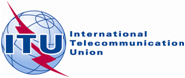 PLENARY MEETINGDocument 20-E3 November 2012Original: SpanishMexicoMexicoPROPOSALS FOR THE WORK OF THE CONFERENCEPROPOSALS FOR THE WORK OF THE CONFERENCE